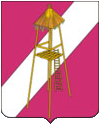 СОВЕТ СЕРГИЕВСКОГО СЕЛЬСКОГО ПОСЕЛЕНИЯ КОРЕНОВСКОГО РАЙОНАПРОЕКТ  РЕШЕНИЯ00.00.2021 года									      № 000ст. СергиевскаяО признании  утратившим силу  решения Совета Сергиевского сельского поселения Кореновского района от 29.10.2019 года № 11 
«Об утверждении Порядка организации и осуществления муниципального контроля в области торговой деятельности на территории Сергиевского сельского поселения Кореновского района» С целью приведения нормативных правовых актов Совета Сергиевского сельского поселения Кореновского района в соответствие с действующим законодательством, Совет Сергиевского сельского поселения Кореновского района решил:1. Признать утратившим силу решение Совета Сергиевского сельского поселения Кореновского района от 29.10.2019года № 11 
«Об утверждении Порядка организации и осуществления муниципального контроля в области торговой деятельности на территории Сергиевского сельского поселения Кореновского района». 2.  Общему отделу администрации Сергиевского  сельского поселения Кореновского района (Рохманка) обнародовать настоящее решение в установленном порядке и разместить на официальном сайте Сергиевского сельского поселения Кореновского района в сети Интернет.       3. Настоящее решение вступает в силу после его официального обнародования.Глава Сергиевского сельского  поселения Кореновского  района                                                                     А.П. Мозговой